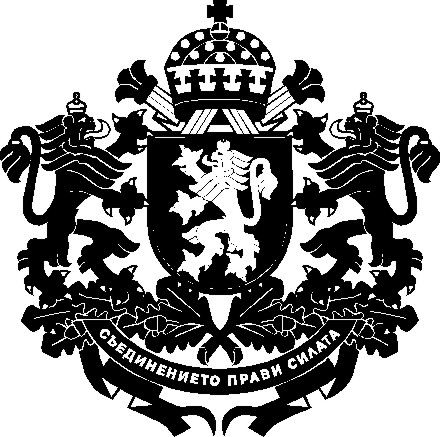 РЕПУБЛИКА БЪЛГАРИЯМинистър на земеделието, храните и горитеЗ А П О В Е Д№ РД09-419София 24.04.2019 г.	На основание чл. 25, ал. 4 от Закона за администрацията, във връзка с чл. 24, т. 20 от Устройствения правилник на Министерството на земеделието, храните и горите и одобрена от министъра на земеделието, храните и горите докладна записка № 93-2906/24.04.2019 г.Н А Р Е Ж Д А М:І. Определям размера на цените за нощувка в почивните бази (ПБ) на Министерство на земеделието, храните и горите (МЗХГ) – „Морско утро“ – гр. Китен и „Зора“ – с. Кранево, за летен сезон 2019 г., за периоди както следва:1. от 01.06.2019 г. до 30.06.2019 г. цена за нощувка на човек в стая – 12 лв., в апартамент – 15 лв.;2. от 01.07.2019 г. до 31.08.2019 г. цена за нощувка на човек в стая – 18 лв., в апартамент – 22 лв.;3. от 01.09.2019 г. до 30.09.2019 г. цена за нощувка на човек в стая – 14 лв., в апартамент – 18 лв.;4. за деца до 6 (ненавършени) години, нощувката е безплатна;5. деца от 6 до 14 (ненавършени) години ползват 50 % намаление от цената на една нощувка.ІІ. Определените в Раздел І цени са за служители на:1.	Министерство на земеделието, храните и горите и членовете на техните семейства;2. всички второстепенни разпоредители с бюджет към министъра на земеделието, храните и горите и членовете на техните семейства;3. търговските дружества с държавно участие в капитала;4. държавните предприятия в областта на земеделието и горите;5. Селскостопанска академия и нейните структури;6. Държавен фонд „Земеделие“ и неговите структури;ІІІ. Достъп до базите по определените в Раздел І цени да бъде осигурен и за пенсионирани служители от системата на МЗХГ и членовете на техните семейства при наличие на незаета леглова база от настоящи служители.ІV. При наличие на свободни стаи същите могат да се отдават на външни лица, които заплащат нощувките съгласно определените в Раздел І цени с 50 % завишение на цената на нощувката.V. Заявки за настаняване:1. се правят чрез попълване на формуляр „Заявка за настаняване“ в електронен формат на следните електронни връзки:https://forms.gle/FxQLC5UBRWYkjoUw9 - за ПБ „Морско утро“ - гр. Китен;https://forms.gle/G7HtPdcv9YHyzGJf9 - за ПБ „Зора“ - с. Кранево.2. се подават в срокове както следва:от посочените в Раздел ІІ служители - до 20.05.2019 г.;от посочените в Раздел ІІІ служители - от 21.05.2019 г. до 31.05.2019 г.3. извън сроковете по т. 2 се правят в Почивните бази. VІ. При невъзможност за настаняване в заявения от служителя период, същият да бъде уведомен на посоченият от него във формуляра „Заявка за настаняване“ електронен адрес.VІІ. Почиващите заплащат:1. стойността на нощувките еднократно в срок не по-късно от 10 дни преди датата на настаняване, по банков път по сметка на съответната почивна база:Почивна база „Зора“ –   с. Кранево IBAN: BG35 UNCR 9660 3109 2423 18BIC: UNCRBGSFУНИКРЕДИТ БУЛБАНК - гр. БАЛЧИКПочивна база „Морско Утро“ –  гр. КитенIBAN: BG12UNCR 7630 3100 1149 80BIC: UNCRBGSFУНИКРЕДИТ БУЛБАНК - гр. ЦАРЕВО2. туристически данък и застраховка на място в почивната база.VІІІ. Изхранването в ресторантите на почивните бази да бъде само по желание на почиващите при заявка и заплащане на място.ІХ. Достъп до електронните връзки по т. V да бъде създаден на официалната интернет страница на МЗХГ в рубрика „Социална дейност“ и на Интранет страницата на министерството в рубрика „Начало“, подрубрика „ВАЖНО!!!“ - „Почивни бази на МЗХГ“.	Контрол по изпълнение на заповедта възлагам на главния секретар на Министерство на земеделието, храните и горите.	Настоящата заповед да се сведе до знанието на съответните длъжностни лица за сведение и изпълнение, както и да се изпрати на всички описани в раздел ІІ структури.РУМЕН ПОРОЖАНОВМинистър на земеделието,  храните и горите